MATEMATIKA, ČETVRTAK (14.5.2020.)  ČITANJE I PISANJE BROJEVA DO 100, OSTALI BROJEVI DO 100 PRETHODNIK I SLJEDBENIK BROJANL u priloguAktivnosti za učenika (rješavanje nastavnog listića)Učenik čita broj s nastavnog listićaUčenik usmeno određuje sljedbenik brojaUčenik piše sljedbenik brojaUčenik usmeno određuje prethodnik brojaUčenik piše prethodnik brojaIgra dopunjavanje brojeva na karticama 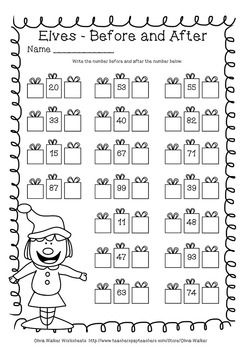 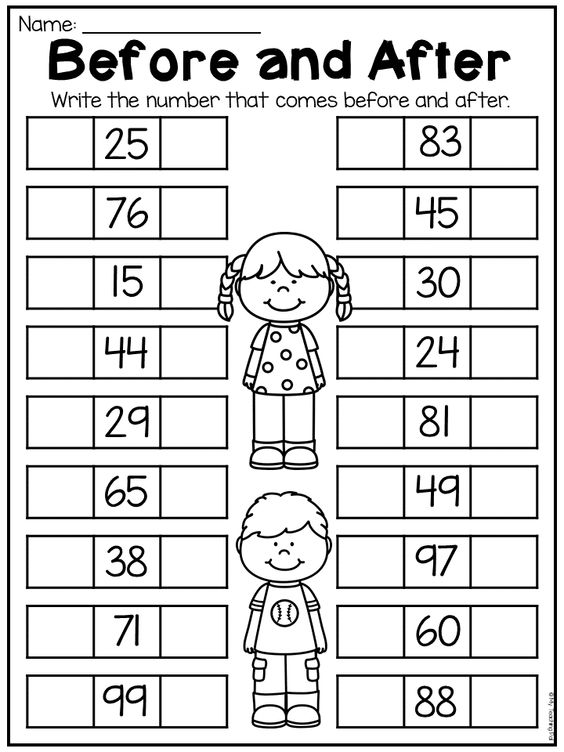 